(Návrh)VLÁDA SLOVENSKEJ REPUBLIKY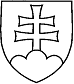 UZNESENIE VLÁDY SLOVENSKEJ REPUBLIKYč. .....zo ......k návrhu na uzavretie Zmluvy medzi Slovenskou republikou a Kirgizskou republikou o zamedzení dvojitého zdanenia v oblasti daní z príjmov a zabránení daňovému úniku a vyhýbaniu sa daňovým povinnostiamVládaA.     súhlasí A.1.  	s uzavretím Zmluvy medzi Slovenskou republikou a Kirgizskou republikou o zamedzení dvojitého zdanenia v oblasti daní z príjmov a zabránení daňovému úniku a vyhýbaniu sa daňovým povinnostiam (ďalej len „zmluva“), A.2.     s tým, že zmluva jej nebude po podpise znovu predložená, B.      odporúča prezidentke SR B.1. 	splnomocniť predsedu vlády a ako alternátov podpredsedu vlády a ministra financií alebo podpredsedu vlády a ministra hospodárstva alebo ministra zahraničných vecí a európskych záležitostí alebo štátneho tajomníka Ministerstva financií SR alebo štátneho tajomníka Ministerstva zahraničných vecí a európskych záležitostí SR alebo vedúceho zastupiteľského úradu SR v Kazachstane na podpis zmluvy s výhradou ratifikácie,            B.2.	ratifikovať podpísanú zmluvu po vyslovení súhlasu Národnej rady SR,            Národnej rade SR            B.3. 	vysloviť súhlas so zmluvou a rozhodnúť, že ide o medzinárodnú zmluvu, ktorá má podľa čl. 7 ods. 5 Ústavy Slovenskej republiky prednosť pred zákonmi, C. 	poverujepredsedu vlády C.1.	predložiť zmluvu po jej podpise Národnej rade SR na vyslovenie súhlasu a na rozhodnutie, že ide o medzinárodnú zmluvu podľa čl. 7 ods. 5 Ústavy Slovenskej republiky, ktorá má prednosť pred zákonmi, podpredsedu vlády a ministra financií C.2.	odôvodniť návrh na vyslovenie súhlasu so zmluvou v Národnej rade SR, D.     ukladá	podpredsedovi vlády a ministrovi financií 	D.1.	požiadať ministra zahraničných vecí a európskych záležitostí vykonať príslušné opatrenia spojené s nadobudnutím platnosti zmluvy, kontrolný termín: 31. december 2025	D.2. 	požiadať ministra zahraničných vecí a európskych záležitostí zabezpečiť uverejnenie zmluvy v Zbierke zákonov Slovenskej republiky. kontrolný termín: 31. december 2026Vykonajú: 	predseda vlády 	podpredseda vlády a minister financií	minister zahraničných vecí a európskych záležitostíNa vedomie:	prezidentka SR 	predseda Národnej rady SR  Číslo materiálu:Predkladateľ:  podpredseda vlády a minister financií